					C.P.I.A. sede di Perugiapresso Istituto Perugia 12Via Cestellini n. 3 Ponte San Giovanni– 06135 PERUGIA C.F. 94152860543 – C.M.  PGMM23500LTel. Centralino 075 396131–- Fax 075/5996341E mail: pgmm23500l@istruzione.it - Sito: www.istitutocomprensivostatalevolumnio.itALLEGATO “B”  - OFFERTA ECONOMICACIG Z5712D7E6BPRESENTAZIONE DELL’OFFERTALa Ditta concorrente potrà presentare l’offerta compilando la presente scheda in ogni sua singola parte. L’offerta dovrà essere sottoscritta dal legale rappresentante della Ditta o da persona munita di necessari poteri di firma.I prezzi dovranno essere indicati al netto di IVA, sconti, riferirsi ai singoli componenti ed essere comprensivi di trasporto e consegna.I prodotti consegnati quali campioni si intendono ceduti a titolo gratuito.Unitamente all’offerta la Ditta ha facoltà di presentare:- depliants, fotografie e/o disegni illustrativi dei detersivi e dei prodotti per l’igiene, ecc.- schede tecniche e schede di sicurezza dei detersivi e dei prodotti per l’igiene, ecc.- ogni altra documentazione ritenuta utile alla valutazione dell’offerta.QUOTAZIONILuogo e Data 						FIRMA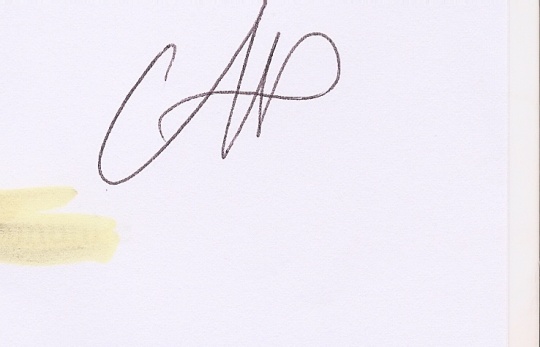 nDESCRIZIONE PRODOTTOUNITA’ DI MISURAPREZZO UNITARIO1Alcool denaturato1lt.Ammoniaca 1lt. Candeggina non profumata2lt.Carta asciuga tutto rotoloni a rotolo e a metroCarta Igienica 200 strappi no grigiaPacco da 10 rotoliAsciugamani interfogliati a V cell x 3150pzA confBobina milleusi  800 strappi/2 veli - Pura cellulosa 100%- Resistente ed assorbenteAl pzDetergente multiuso per bagni (tipo Master Bagno) 750mlA flacDetergente per banchi tipo sprint Forte ml 750A flac.Detergente per pavimenti1lt.Detergente per pavimenti per sporchi tenaci1lt.Detergente per vetri/multiuso pronto all’uso1lt.Detergente disinfettante tipo Lysoform1ltDeodorante gel assorbi odoriAl pz.Sapone liquido mani antibatterico 1lt.Sapone liquido mani per Dispenser1lt.Sapone in pezzi biancoAl pz.Disincrostante anticalcare per WC1ltPorta scopino Wc bianco completoAl pz.Panni antistatici 22x60 conf. da 50 pz.A Conf.Attrezzo per panni antistatici cm. 60Al pz.Panno multiuso (Tipo Daino) 30x30Al pz.Spugna accoppiata giallo/verde cm 8x12x2,5A Conf.Panno tipo Vileda pavimenti, retinato Blu cm 44x55Al pz.Strofinaccio pavimenti cotone nido d’ape cm 50x70 Al pz.Vello cotone – ricambio – con fibra abrasiva cm 35Al pz.Frangia radazza cotone cm 60Al pz.Telaio per radazza da 60 cmAl pz.Manico per radazza da 60cmAl pz.Scopa impresa da interno Al pz.Manico per scopa, in alluminioAl pzManico per scopa, in legnoAl pz.Scopa spazzina, verde da esternoAl pz.Alza immondizia completo di manicoAl pz.Guanti monouso anallergici conf. Da 100 pz.1 Conf.Guanti in lattice - conf. 100 pz1 Conf.Guanti in gomma felpati- categoria III- Conf.al paioAl paioGuanti tipo Vileda –Lightweight -gomma non Felpati categoria III- Conf.al paioAl paioMocio con attacco a viteAl pz.Mocio con attacco a gancioAl pz.Manico per mocioAl pz.Pinza per MopAl pz.Carrello strizz. 2 secchi per MopAl pz.Carrello con portasacco e porta secchi per MopAl pz.Scovolo deragnatore Al pz. Manico per scovolo deragnatoreAl pz.Sacchi immondizia 80x110Al pz.Sacchi immondizia 50x60Al pz.Cestino getta cartaAl pz. Cerotti misure assortite 1 Conf.Garza sterile cm. 10x101 Conf.Ghiaccio  sintetico busta 1 pz.Acqua ossigenataAl pz.